First Name of Application CV No 1648542Whatsapp Mobile: +971504753686 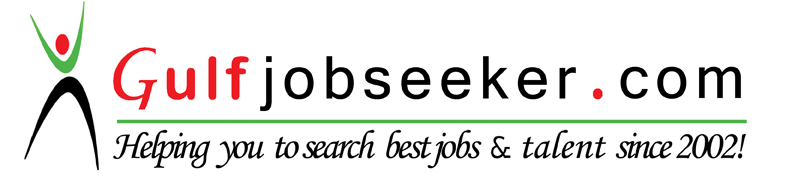 To get contact details of this candidate Purchase our CV Database Access on this link.http://www.gulfjobseeker.com/employer/services/buycvdatabase.phpEDUCATIONAL ATTAINMENTCOLLEGE – Liceo de Cagayan University 2008-2010                        Bachelor of Arts in International Studies                        STI College Cagayan de Oro City 2011-2014                        Bachelor of Science in Hotel and Restaurant ManagementI am interested and willing to apply for any vacant position. As requested, I am enclosing a complete job application and resume.The opportunity presented in this listing is very interesting, and I believe that my strong and confidence experience and educational background will make me a very competitive candidate for any vacant position or as higher position if possible. As a Degree holder, I have full understanding in the life cycle of the different field sectors here in the nation. I also have experience in learning and excelling at new basic technologies, strategies and any skills where the industry is needed.Please see my resume for additional information on my experiences.Thank you for your time and consideration. I am looking forward to be interview by you about this employment opportunity. Thank you, God Speed and More Power.SKILLS :Knowledge in Leadership skills.Special skills in sales and Marketing.Work confidently within a group or independently.Determination to get things done. Make things happen and constantly looking for better ways of doing things.Adapt successfully to changing situations and environments.Manage time effectively, multitasking, prioritizing tasks and able to work on deadlines.Maintains effective performance under pressure.Recognize and respects different perspectives.Accept responsibility for views and actions and able to work under their own direction and initiative.Maintains confidentiality and questions inappropriate behavior.Has the ability to entice customers through communication strategy.Basic knowledge in computer skills.Willing to continue in learning through life. Develops the competencies needed for current future roles.Equipped with perseverance and determination.Able to motivate and direct others.Clarify the nature of the problem before deciding.Collect and summarize date systematically.Dedicated to work, trustworthy, detail-oriented with excellent organization skills.Punctual. Valuable and manage tine efficiently.Good in communication skills.RELATED EXPERIENCE :ORGANIZATIONS :-Liceo de Cagayan University 2008 P.I.O for Central Student Government Officer-Liceo de Cagayan University 2009-2010 for Secretary Central Student Government Officer-STI College Cdo 2011-2012 P.I.O for Central Student Government Officer-STI College Cdo 2013-2014 Vice President for Central Student Government OfficerACHIEVEMENTS : -2008 Impromptu Speech 1st runner up Freshmen Category LDCU -2010 Impromptu Speech Grand Champion College of Arts and Sciences LDCU -2011 Impromptu Speech Grand Champion STI College Cdo -2011 KUMBIRA Diploma Awardee for Table Set-up for Three STI College Cdo -2012 KUMBIRA Gold Plus Awardee for Bread Showpiece for Two STI College    Cdo -2012 Impromptu Speech 1st runner up for STI Colleges Mindanao Competition -2012 1st runner up for Debate Competition One-on-One Category STI College Cdo -2014 Senior Student of the Year STI College Cdo -Oppo’s Best in Feedback Awardee Of The Month of April’15 -Oppo’s Most Outstanding Account Executive of the Year  2015 -Oppo’s Top Account Executive for Maintaining the  Good Sales Quota for the         Month of  March to  December 2015OBJECTIVES :To create sales business strategies and develop existing customer sales, marketing tools and product launching.Obtain a position that will enable me to use my strong sales skills, marketing background and abilities to work well with people.To use my sales and marketing oriented skills in the best possible way for achieving the company’s sales goals.Seeking a position that will benefit from my Sales experience, positive interaction skills and industry contacts where my almost 4years’ experience can improve the sales results.Sales Representative or Sales and Marketing Executive position where my 4 years of sales experience can be fully utilized to improve sales bottom line and the company revenues.Sales Manager Position where my skills and experience can be effectively utilized for increased profitability and product sales volume by developing a dynamic team.POSITION :COMPANY NAME:COMPANY ADDRESS:INCLUSIVE DATES:School OJT Food and Beverage/ Housekeeping TraineeApple Tree Resorts and HotelTaboc,Opol,Mis. Or.January – July 20136monthsSchool OJT Sales and Marketing RepresentativeApple Tree Resorts and HotelTaboc,Opol. Mis. Or.April - October20146monthsIndependent Product Sales AgentUNO Networking CompanyBarra,Iponan,CdoSept. 2007 – July 200810months(working student)Area Supervisor and Field CoordinatorType-R Transport ServicesPanacan, Davao CitySeptember 2013 to        October- 201413monthsKorean Personal ENGLISH TutuorTuscania VillageKauswagan, Cdo Nov.-December 20141monthAccount Executive/Accnt. HolderPhilippine Oppo Mobile Technology Inc.Unit 2 Legacy Building,Mabulay St. CdoCJanuary-March 201614months